Білім беру ұйымының атауыБілім беру ұйымының атауыМ.Жұмабаев атындағы орта мектепМ.Жұмабаев атындағы орта мектепМ.Жұмабаев атындағы орта мектепМ.Жұмабаев атындағы орта мектепМ.Жұмабаев атындағы орта мектепПәні:Пәні:Қазақстан тарихыҚазақстан тарихыҚазақстан тарихыҚазақстан тарихыҚазақстан тарихыБөлім:Бөлім:5.3. Үйсіндер мен қаңлылар5.3. Үйсіндер мен қаңлылар5.3. Үйсіндер мен қаңлылар5.3. Үйсіндер мен қаңлылар5.3. Үйсіндер мен қаңлыларПедагогтің аты-жөні:Педагогтің аты-жөні:Абдурусул С.ААбдурусул С.ААбдурусул С.ААбдурусул С.ААбдурусул С.АКүні: Күні: 18.03.2022 ж18.03.2022 ж18.03.2022 ж18.03.2022 ж18.03.2022 жСынып:  5 БСынып:  5 БҚатысушылар саны: Қатысушылар саны: Қатыспағандар саны:Қатыспағандар саны:Қатыспағандар саны:Сабақтың тақырыбы:Сабақтың тақырыбы:Үйсіндер мен қаңлылардың материалдық және рухани мәдениеті.Зерттеу сұрағы: Үйсіндер мен қаңлылар мәдениетінің ерекшеліктері қандай?Үйсіндер мен қаңлылардың материалдық және рухани мәдениеті.Зерттеу сұрағы: Үйсіндер мен қаңлылар мәдениетінің ерекшеліктері қандай?Үйсіндер мен қаңлылардың материалдық және рухани мәдениеті.Зерттеу сұрағы: Үйсіндер мен қаңлылар мәдениетінің ерекшеліктері қандай?Үйсіндер мен қаңлылардың материалдық және рухани мәдениеті.Зерттеу сұрағы: Үйсіндер мен қаңлылар мәдениетінің ерекшеліктері қандай?Үйсіндер мен қаңлылардың материалдық және рухани мәдениеті.Зерттеу сұрағы: Үйсіндер мен қаңлылар мәдениетінің ерекшеліктері қандай?Оқу бағдарламасына сәйкес оқыту мақсаты:Оқу бағдарламасына сәйкес оқыту мақсаты:5.2.2.3 ежелгі тайпалардың қолданбалы өнер ерекшеліктерін сипаттау5.2.2.6 көшпелілердің әлемдік өркениетке қосқан үлесін түсіну 5.2.2.3 ежелгі тайпалардың қолданбалы өнер ерекшеліктерін сипаттау5.2.2.6 көшпелілердің әлемдік өркениетке қосқан үлесін түсіну 5.2.2.3 ежелгі тайпалардың қолданбалы өнер ерекшеліктерін сипаттау5.2.2.6 көшпелілердің әлемдік өркениетке қосқан үлесін түсіну 5.2.2.3 ежелгі тайпалардың қолданбалы өнер ерекшеліктерін сипаттау5.2.2.6 көшпелілердің әлемдік өркениетке қосқан үлесін түсіну 5.2.2.3 ежелгі тайпалардың қолданбалы өнер ерекшеліктерін сипаттау5.2.2.6 көшпелілердің әлемдік өркениетке қосқан үлесін түсіну Бағалау критерийіБағалау критерийіКөшпелілердің қолданбалы өнерінің ерекшеліктерін ,біледі.Көшпелілердің әлемдік өркениетке қосқан үлесін түсінедіКөшпелілердің қолданбалы өнерінің ерекшеліктерін ,біледі.Көшпелілердің әлемдік өркениетке қосқан үлесін түсінедіКөшпелілердің қолданбалы өнерінің ерекшеліктерін ,біледі.Көшпелілердің әлемдік өркениетке қосқан үлесін түсінедіКөшпелілердің қолданбалы өнерінің ерекшеліктерін ,біледі.Көшпелілердің әлемдік өркениетке қосқан үлесін түсінедіКөшпелілердің қолданбалы өнерінің ерекшеліктерін ,біледі.Көшпелілердің әлемдік өркениетке қосқан үлесін түсінеді Сабақтың  мақсаты Сабақтың  мақсатыБарлық оқушылар: Ежелгі тайпалардың қолданбалы өнер ерекшеліктерін түсінеді; Оқушылардың басым бөлігі: Қаңлылар мен үйсіндердің мәдениеті туралы айтады; Кейбір оқушылар: Үйсіндер мен қаңлылардың мәдениетінің даму ерекшеліктерін анықтайды.Барлық оқушылар: Ежелгі тайпалардың қолданбалы өнер ерекшеліктерін түсінеді; Оқушылардың басым бөлігі: Қаңлылар мен үйсіндердің мәдениеті туралы айтады; Кейбір оқушылар: Үйсіндер мен қаңлылардың мәдениетінің даму ерекшеліктерін анықтайды.Барлық оқушылар: Ежелгі тайпалардың қолданбалы өнер ерекшеліктерін түсінеді; Оқушылардың басым бөлігі: Қаңлылар мен үйсіндердің мәдениеті туралы айтады; Кейбір оқушылар: Үйсіндер мен қаңлылардың мәдениетінің даму ерекшеліктерін анықтайды.Барлық оқушылар: Ежелгі тайпалардың қолданбалы өнер ерекшеліктерін түсінеді; Оқушылардың басым бөлігі: Қаңлылар мен үйсіндердің мәдениеті туралы айтады; Кейбір оқушылар: Үйсіндер мен қаңлылардың мәдениетінің даму ерекшеліктерін анықтайды.Барлық оқушылар: Ежелгі тайпалардың қолданбалы өнер ерекшеліктерін түсінеді; Оқушылардың басым бөлігі: Қаңлылар мен үйсіндердің мәдениеті туралы айтады; Кейбір оқушылар: Үйсіндер мен қаңлылардың мәдениетінің даму ерекшеліктерін анықтайды.Сабақтың барысыСабақтың барысыСабақтың барысыСабақтың барысыСабақтың барысыСабақтың барысыСабақтың барысыСабақтың кезеңі//уақытыПедагогтің әрекетіПедагогтің әрекетіОқушының әрекетіОқушының әрекетіБағалауРесурстарҰйымдастыру Өзін-өзі тексеруӨткен білімді еске түсіру10 минутҰйымдастыру кезеңі: Балаларды түгендеу. «Кіру билеттерін қабылдау»Алдыңғы білімді тексеру «Тәтті сұрақтар»  әдісі . Сұрақ-жауапҚаңлылар өмір сүрген ғасыр?  Б.з.б  3-2- б.з 5 ғасырларыНезізгі территориясы ? Оңтүстік ҚазақстанҚаңлылыардың астанасы? Битянь қаласыЕкінші астансы? Бадян қаласыХалқының саны? 600 мың Отбасы, іскер саны?120  мыңҚоғамдық құрылысы? Монархиялық билік жүйесі болдыБилеушілерін қалай атады қаңлылар? ХанКіші хандар дегеніміз кімдер? Ел 5 иелікке бөлінген, әр иелікті басқарғандар кіші хандар деп аталдыКөсем дегеніміз ? Ру тайпа басшыларНегізгі шараушылығы? Мал шаруашылығы мен егіншілік және маталл өңдеуҚаңлылылар туралы көп дерек қалдарған? ҚытайлықтарҚай мемлекеттермен сауда қатынастарын жасады? Қытай,Рим, КушанДіндері қандай болды? Күнге,айға,жұлдыздарға табынған. Ата баба аруағына сиынған.Б.з.б  46-36 жылдары қаңлылар ғұндар тәіңрқұты Чжи Чжимен күш біріктіріп кімдерге қарсы соғысты? ҚытайларғаМұғалім бағалау парығын топ басшыларына бередіОй қозғау.  Тақырыпқа шығу.Жаңа сабақтың тақырыбын анықтау үшін оқушылардың зейіні төмендегі суретке аударылып, талқылау жүргізіледі. Суреттерде не бейнеленген?Суреттерге  жалпы қандай атау беруге болады?«Мәдениет» деген не? Мәдениет элементтеріне не жатады? Бұл жәдігерлер Қазақстанды мекен еткен  қандай тайпалармен байланысты болуы мүмкін?. 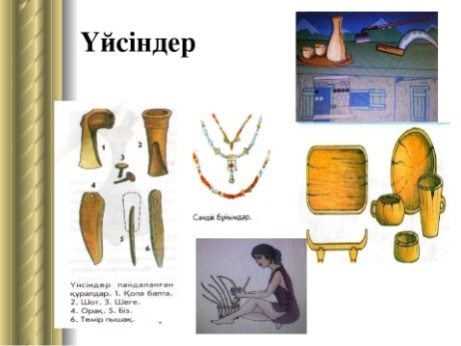 Ой түрткі сұрақтарға жауап беру арқылы тақырыпты болжайды. Сабақ мақсатын білім алушылармен анықтаймын және сабақ кезеңдерімен таныстырамын.Ұйымдастыру кезеңі: Балаларды түгендеу. «Кіру билеттерін қабылдау»Алдыңғы білімді тексеру «Тәтті сұрақтар»  әдісі . Сұрақ-жауапҚаңлылар өмір сүрген ғасыр?  Б.з.б  3-2- б.з 5 ғасырларыНезізгі территориясы ? Оңтүстік ҚазақстанҚаңлылыардың астанасы? Битянь қаласыЕкінші астансы? Бадян қаласыХалқының саны? 600 мың Отбасы, іскер саны?120  мыңҚоғамдық құрылысы? Монархиялық билік жүйесі болдыБилеушілерін қалай атады қаңлылар? ХанКіші хандар дегеніміз кімдер? Ел 5 иелікке бөлінген, әр иелікті басқарғандар кіші хандар деп аталдыКөсем дегеніміз ? Ру тайпа басшыларНегізгі шараушылығы? Мал шаруашылығы мен егіншілік және маталл өңдеуҚаңлылылар туралы көп дерек қалдарған? ҚытайлықтарҚай мемлекеттермен сауда қатынастарын жасады? Қытай,Рим, КушанДіндері қандай болды? Күнге,айға,жұлдыздарға табынған. Ата баба аруағына сиынған.Б.з.б  46-36 жылдары қаңлылар ғұндар тәіңрқұты Чжи Чжимен күш біріктіріп кімдерге қарсы соғысты? ҚытайларғаМұғалім бағалау парығын топ басшыларына бередіОй қозғау.  Тақырыпқа шығу.Жаңа сабақтың тақырыбын анықтау үшін оқушылардың зейіні төмендегі суретке аударылып, талқылау жүргізіледі. Суреттерде не бейнеленген?Суреттерге  жалпы қандай атау беруге болады?«Мәдениет» деген не? Мәдениет элементтеріне не жатады? Бұл жәдігерлер Қазақстанды мекен еткен  қандай тайпалармен байланысты болуы мүмкін?. Ой түрткі сұрақтарға жауап беру арқылы тақырыпты болжайды. Сабақ мақсатын білім алушылармен анықтаймын және сабақ кезеңдерімен таныстырамын.Оқушылар үй тапсырмасының сұрақтарына жауап бередіЖалпы 2 баллДескриптор:Қаңлылар туралы сипаттама бередіОқушылар өз ойларын ортаға салады.Оқушылар жауаптары арқылы жаңа тақырыпқа көшуБүгінгі сабағымыздың тақырыбы не туралы болмақ?Оқушылар үй тапсырмасының сұрақтарына жауап бередіЖалпы 2 баллДескриптор:Қаңлылар туралы сипаттама бередіОқушылар өз ойларын ортаға салады.Оқушылар жауаптары арқылы жаңа тақырыпқа көшуБүгінгі сабағымыздың тақырыбы не туралы болмақ?Мұғалім оқушылар жауабын мұқият тыңдап кері байланыс беріп отырадыМұғалім оқушылар жауабын мұқият тыңдап кері байланыс беріп отырады «Тәтті сұрақтар» Кескін қағаздар, оқулық 5 сынып Қазақстан тарихыБағалау парағыТақырыптық суреттер АКТ Жаңа білім3 минСабақтың ортасы27 минБейнебаян 1.Бейне материалдан нені тамашаладыңыздар?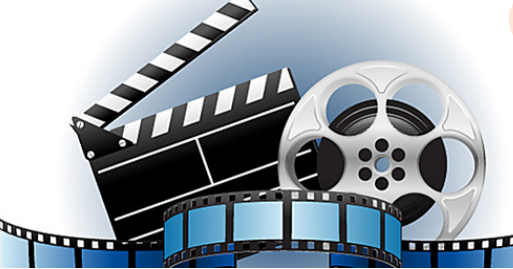 2.Қандай мағлұмат  білдік? 1.Тапсырма. Мәтінмен жұмыс. «Желаяқ әдісі» Топтарға  кішігірім мәтіндер ілінеді.Әр топ мүшелері кезекпен тақтаға мәтіннің бір сөйлемін ішінен оқиды. Үйсін мен қаңлы тайпалары сақтардың мәдениетін жалғастырып, одан ары дамытты. Жетісу мен Сырдария қалаларындағы қазба жұмыстарының нәтижесінде үйсіндер мен қаңлылардың материалдық мәдениеті біршама толық зерттеліп, ерте көшпелілердің мәдениеті жөнінде мағлұмат алуға мүмкіндік пайда болды. Зерттеулер ерте көшпеліліердің негізгі тұрақты баспана ретінде киіз үйді, ал көшкенде күйме үйлерді пайдаланғанын анықтаған. Үйсіндер мен қаңлылар ағаштан, сазбалшықтан ( керамика) ыдыс-аяқ , қола, күміс, алтыннан әшекей бұйымдарын, темір, қола, сүйектен қару-жарақтар жасаған. Еңбек құралдарын жасауда  көбінесе темір, қола, сүйек,ағашты қолданды. Қорғандардан табылған темір заттар маталлургия ісінің де гүлденгенін көрсетеді. Халықтың бір бөлігі темір және полиметалл рудасын қазумен, алтын мен күмісті өңдеп, оларды сатумен айналысқан. Бұл қаңлылардың сауда -саттықпен айналысқандарын көрсетеді. Үйсіндер мәдениетінің бір бөлігі үйсін қорғандары. Олар үйінді оба түрінде кездеседі. Қаңлы тайпаларының тұрақтарының маңындағы зираттардан қару- жарағымен жерленген ер адам мен сырға, жүзік, моншақ сынды әшекей бұйымдармен жерленген әйелдің қаңқасы  табылған. Үйсін мәдениетінің тағы бір ерекшелігі Қарғалыдан табылған тәті. Бұл алтын тәтідегі  ерекше әсемдікпен бейнеленген қанатты пырақ үйсіндердің мифалогиялық ұғымынан хабар береді.2-тапсырмаЖұптық жұмыс  «Тұжырымды айдар» әдісі. Кестені толтыру                                       I-топСуреттердегі үйсіндер мен қаңлылардың қолданбалы өнер туындыларын сипаттаңыз.Сәйкестендіру                    II-топҮйсіндер мен қаңлылардың мәдениетіне қатысты ұғымдардың жауабын табыңызКәсіп иелерін анықтайдыЖеке жұмыс. «Жүргінші чемоданы» әдісі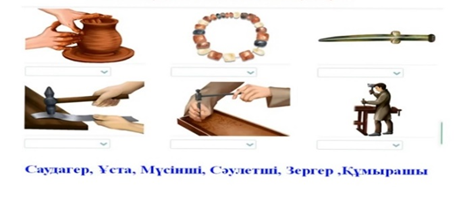 1.Қай қалалардың қазба жұмыстарының нәтижесінде қаңлылар мен үйсіндердің материалдық мәденеиті біршама зерттелген? Сырдария мен Жетісу қалалары2.Үйсіндерде атақты адамдардың кимі неден тігілді? Жібек пен жұқа матадан3. Қаптырма дегеніміз не? Алтыннан жасалған зергерлік бұйым4.Жібек пен басқа материалдарды үйсіндер қайдан алды? Қытай,Үндістан5.Ежелгі көшпелілердің негізгі баспанасы? Киіз үй6.Құмыра жасау кімдерде жақсы дамыды? Үйсіндер7.Табиғи құбылыстарға күнге, айға, жұлдызға, әруақтарға  ерекше табынған кімдер? Қаңлылар8. Кімдерде шаруашылық пен қолөнер жақсы дамыған? Қаңлылар әсіресе зергерлік бұйымдар, ұсталық өнер9.Құмыра жасау ісі кімдерде жақсы дамыды? Үйсіндерде10.Алматы маңындағы Қарғалы шатқалынан табылған қолөнердің ғажайып туындысы? Қарғалы тәтісіБейнебаян 1.Бейне материалдан нені тамашаладыңыздар?2.Қандай мағлұмат  білдік? 1.Тапсырма. Мәтінмен жұмыс. «Желаяқ әдісі» Топтарға  кішігірім мәтіндер ілінеді.Әр топ мүшелері кезекпен тақтаға мәтіннің бір сөйлемін ішінен оқиды. Үйсін мен қаңлы тайпалары сақтардың мәдениетін жалғастырып, одан ары дамытты. Жетісу мен Сырдария қалаларындағы қазба жұмыстарының нәтижесінде үйсіндер мен қаңлылардың материалдық мәдениеті біршама толық зерттеліп, ерте көшпелілердің мәдениеті жөнінде мағлұмат алуға мүмкіндік пайда болды. Зерттеулер ерте көшпеліліердің негізгі тұрақты баспана ретінде киіз үйді, ал көшкенде күйме үйлерді пайдаланғанын анықтаған. Үйсіндер мен қаңлылар ағаштан, сазбалшықтан ( керамика) ыдыс-аяқ , қола, күміс, алтыннан әшекей бұйымдарын, темір, қола, сүйектен қару-жарақтар жасаған. Еңбек құралдарын жасауда  көбінесе темір, қола, сүйек,ағашты қолданды. Қорғандардан табылған темір заттар маталлургия ісінің де гүлденгенін көрсетеді. Халықтың бір бөлігі темір және полиметалл рудасын қазумен, алтын мен күмісті өңдеп, оларды сатумен айналысқан. Бұл қаңлылардың сауда -саттықпен айналысқандарын көрсетеді. Үйсіндер мәдениетінің бір бөлігі үйсін қорғандары. Олар үйінді оба түрінде кездеседі. Қаңлы тайпаларының тұрақтарының маңындағы зираттардан қару- жарағымен жерленген ер адам мен сырға, жүзік, моншақ сынды әшекей бұйымдармен жерленген әйелдің қаңқасы  табылған. Үйсін мәдениетінің тағы бір ерекшелігі Қарғалыдан табылған тәті. Бұл алтын тәтідегі  ерекше әсемдікпен бейнеленген қанатты пырақ үйсіндердің мифалогиялық ұғымынан хабар береді.2-тапсырмаЖұптық жұмыс  «Тұжырымды айдар» әдісі. Кестені толтыру                                       I-топСуреттердегі үйсіндер мен қаңлылардың қолданбалы өнер туындыларын сипаттаңыз.Сәйкестендіру                    II-топҮйсіндер мен қаңлылардың мәдениетіне қатысты ұғымдардың жауабын табыңызКәсіп иелерін анықтайдыЖеке жұмыс. «Жүргінші чемоданы» әдісі1.Қай қалалардың қазба жұмыстарының нәтижесінде қаңлылар мен үйсіндердің материалдық мәденеиті біршама зерттелген? Сырдария мен Жетісу қалалары2.Үйсіндерде атақты адамдардың кимі неден тігілді? Жібек пен жұқа матадан3. Қаптырма дегеніміз не? Алтыннан жасалған зергерлік бұйым4.Жібек пен басқа материалдарды үйсіндер қайдан алды? Қытай,Үндістан5.Ежелгі көшпелілердің негізгі баспанасы? Киіз үй6.Құмыра жасау кімдерде жақсы дамыды? Үйсіндер7.Табиғи құбылыстарға күнге, айға, жұлдызға, әруақтарға  ерекше табынған кімдер? Қаңлылар8. Кімдерде шаруашылық пен қолөнер жақсы дамыған? Қаңлылар әсіресе зергерлік бұйымдар, ұсталық өнер9.Құмыра жасау ісі кімдерде жақсы дамыды? Үйсіндерде10.Алматы маңындағы Қарғалы шатқалынан табылған қолөнердің ғажайып туындысы? Қарғалы тәтісіОқушылар беянебаянмен танысадыБейнебаян туралы сұрақтарға жауап бередіМәтінмен жұмысЖалпы 3 балл Дескриптор:Топ мүшелері тақтадағы мәтіннің негізгі идеясын анықтайды, сипаттама бередіДескриптор:үйсіндердің зергерлік өнерін сипаттайды,үйсіндердің зергерлік бұйымдарының қандай материалдан жасалғанын анықтайды;қаңлылардың қолөнерін сипаттайды;қаңлы қолөнер бұйымдарының жасалған материалдарын атайды.Жалпы 3 баллДескриптор Ұғымдарға анықтама бере отырып, сәйкестендіредіДескриптор:Суреттерге мұқият қарап кәсіп иесін анықтайдыЖалпы 2 баллДескриптор:Қаңлылар мен үйсіндердердің материалдық рухани мәдениеті туралы анықтайдыОқушылар беянебаянмен танысадыБейнебаян туралы сұрақтарға жауап бередіМәтінмен жұмысЖалпы 3 балл Дескриптор:Топ мүшелері тақтадағы мәтіннің негізгі идеясын анықтайды, сипаттама бередіДескриптор:үйсіндердің зергерлік өнерін сипаттайды,үйсіндердің зергерлік бұйымдарының қандай материалдан жасалғанын анықтайды;қаңлылардың қолөнерін сипаттайды;қаңлы қолөнер бұйымдарының жасалған материалдарын атайды.Жалпы 3 баллДескриптор Ұғымдарға анықтама бере отырып, сәйкестендіредіДескриптор:Суреттерге мұқият қарап кәсіп иесін анықтайдыЖалпы 2 баллДескриптор:Қаңлылар мен үйсіндердердің материалдық рухани мәдениеті туралы анықтайдыҚБ «Екі жұлдыз бір тілек» әдісі ҚБ «От шашу»Мұғалім оқушылар жауабын мұқият тыңдап кері байланыс беріп отырадыБейнебаян: Үйсіндер мен қаңлылардың материалдық рухани мәдениетіАКТТақырыптық мәтінКескін қағаздарҚосымша 1,2,3Суреттердегі үйсіндер мен қаңлылардың қолданбалы өнер туындыларыкестеҮйсіндер мен қаңлылардың мәдениетіне қатысты ұғымдар жазылған сәйкестендіру кестесіСабақтың соңы5 минСабақты қорытындылауҮйге тапсырмаҮйсіндер мен қаңлылардың материалдық және рухани мәдениетіСабақты қорытындылауҮйге тапсырмаҮйсіндер мен қаңлылардың материалдық және рухани мәдениетіСабақтың тақырыбын қорытындылауСабақтың тақырыбын қорытындылауКері байланыс«Жүргінші билеті» әдісі«Жүргінші билеті» әдісіТақырып бойынша не білетінін, не білгісі келетінін,  не білгенін жазады Тақырып бойынша не білетінін, не білгісі келетінін,  не білгенін жазады Оқушылар бағалай критерийлерімен  өз деңгейлерін  бағалайдыА4, конспект Саралау – Сіз қандай тәсілмен көбірек қолдану көрсетпексіз? Сіз басқаларға қарағанда қабілетті оқушыларға қандай тапсырмалар бересіз?Бағалау – Сіз оқушылардың материалды игеру деңгейін қалай тексеруді жоспарлап отырсыз?Денсаулық және қауіпсіздік техникасын сақтауАралас ұйымшыл топтар құру. Топтағы жұмыс барысында қабілетті және үлгерімі орташа оқушылармен жетістікке жету үшін сыртқы саралауды пайдалану, «диалог және қолдау көрсету» жоспарланды. Тапсырма орындау барысында кейбір оқушыларға ойланту және қажетті жауапты алу үшін қолданылады. Тапсырма № 2  орындау барысында күрделілігіне қарай алға ілгерілеп отыратын тапсырмалар берілген. ҚБ эмоционалдық аспектісі.№1 тапсырмада «Екі жұлдыз бір тілек» әдісі №2  тапсырмада «От шашу» әдісіКері байланыс «Жүргінші билеті» ҚБ танымды аспектісі. Бағалау критерийі, дескрипторлар.Бағалау парағымен бағаланадыДенсаулық сақтау педагогикасын. СЭС талаптарын сақтау, сыныптың тазалығын және техникалық қауіпсіздігін қадағалап шығу. 